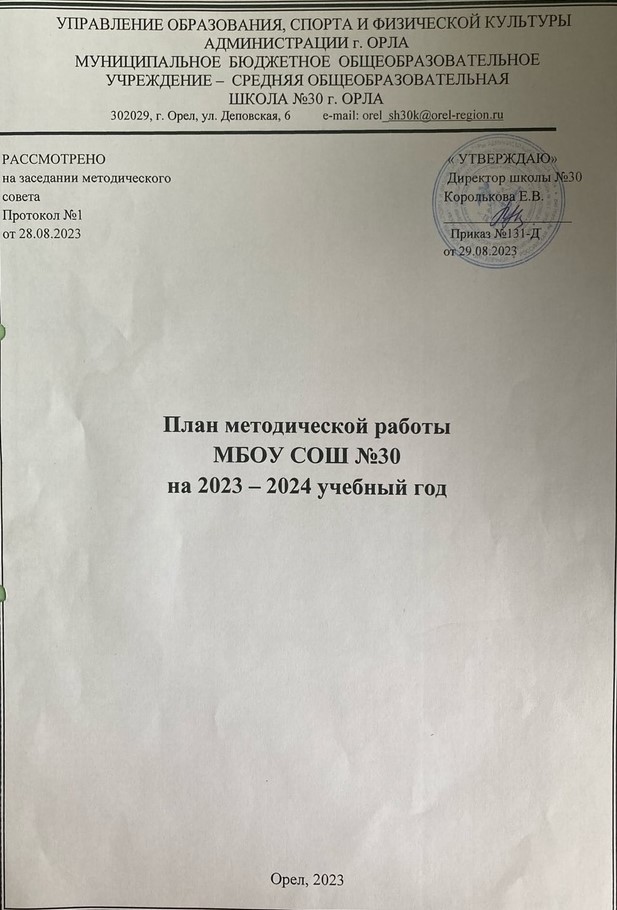 План методической работы школы №30 на 2023-2024 учебный годМетодическая тема: Обновление ориентиров и критериев качества образования и воспитания в условиях современной образовательной и воспитательной среды.Цель: создание условий для непрерывного развития учительского потенциала, повышения уровня профессионального мастерства и профессиональной компетенции педагогов как фактора повышения качества образования в условиях реализации обновленных ФГОСЗадачи: Обновление содержания образования через:совершенствование условий для реализации ФГОС среднего общего образования совершенствование качества обученности выпускников на уровне среднего общего образования создание условий (организационно-управленческих, методических, педагогических)  для обновления основных образовательных программ НОО, ООО и СОО образовательного учреждения, включающих три группы требований, в соответствии с Федеральным государственным стандартом;совершенствование методического уровня педагогов в овладении новыми педагогическими технологиям;активизацию работы по выявлению и обобщению, распространению  инновационного педагогического опыта творчески работающих педагогов;совершенствование системы мониторинга и диагностики успешности	образования, уровня  профессиональной компетентности и методической подготовки педагогов;- обеспечение методического сопровождения работы с молодыми и вновь принятыми специалистами;создание условий для самореализации обучающихся в образовательной деятельности и развития  ключевых компетенций обучающихся;развитие и совершенствование системы работы с детьми, имеющими повышенные интеллектуальные  способности;развитие ключевых компетенций обучающихся на основе использования современных педагогических технологий и методов активного обучения.Дальнейшее развитие кадрового потенциала через:− создание условий для повышения профессиональной компетентности педагогов через их участие в профессиональных конкурсах, создание авторских педагогических разработок, проектно- исследовательскую деятельность, обучающие семинары, вебинары и курсовую подготовку;− продолжение работы по обобщению и транслированию передового педагогического опыта творчески работающих учителей через организацию и проведение методических недель, педагогических советов, открытых уроков, мастер-классов- обеспечение методического сопровождения образовательного процесса в рамках ведения федеральных государственных образовательных стандартов среднего общего образования и постепенного перехода к обновленным ФГОССовершенствование системы поддержки одаренных детей через:- выявление и развитие детской одаренности и поддержки детей в соответствии с их способностями, в том числе на основе инновационных технологий- реализацию индивидуальных образовательных маршрутов, направленных на развитие интеллектуально-творческой деятельности- формирование исследовательских умений и навыков обучающихся на уроках и во внеурочной деятельности, предоставление им оптимальных возможностей для реализации индивидуальных творческих запросов через активизацию работы по организации проектно-исследовательской деятельностиФормы методической работы:Тематические педсоветыМетодический советМО учителейРабота учителей над темами самообразованияОткрытые урокиТворческие отчетыПредметные неделиКруглые столы, семинарыОрганизация работы с одаренными детьмиОформление методического уголкаВзаимопосещение уроковОрганизация проведение аттестации педагоговЗнакомство с правовыми документами, локальными актамиОбобщение педагогического опытаРазмещение лучших материалов на сайте школыСтруктура методической службы:ПедсоветМетодсоветМО учителей начальных классовМО учителей спортивно-эстетического циклаМО учителей филологического циклаМО учителей естественно-математического циклаМО классных руководителейНаправления и цели методической работы:Циклограмма методической работы на 2023-2024 учебный годРабота методического совета школы:Цель: проектирование развития образовательного процесса, организация продуктивной педагогической деятельности.Заседания:Тема №1: Приоритетные задачи методической работы в новом учебном году и отражение их в планах методической работы МО в свете перехода к обновленным ФГОС (август)Вопросы для обсуждения:Обсуждение плана методической работы на 2023-2024 учебный годУтверждение рабочих программ по предметам и внеурочной деятельностиПроцедура аттестации педагогических кадров в 2023-2024 учебном годуПланирование системы открытых уроков в рамках каждого МОИтоги методической работы за 2022-2023 учебный годТема №2: Итоги входных контрольных работ по предметам в 2-11 классах. Организация тура школьных олимпиад (сентябрь)Тема №3: О ходе реализации педагогическим коллективом обновленных ФГОС СОО (октябрь)Вопросы для обсуждения:Итоги мониторинга учебного процесса за 1- ю	четверть	(успеваемость, контрольные работы, прохождение программы)  Выявление уровня успешности педагогов (анкетирование)Система работы учителей-предметников с неуспевающими и слабоуспевающими обучающимисяТема №4: Современный урок как условие выхода на новые образовательные результаты в ходе реализации стандартов третьего поколения (январь)Вопросы для обсуждения:Итоги декады преемственностиИтоги предметных недель (русского языка и литературы, истории и обществознания)Результативность методической работы  школы за 1-е полугодие, состояние работы по повышению квалификации учителейИтоги мониторинга учебного процесса за 1-е полугодие. (успеваемость, контрольные работы, прохождение программы)Работа с обучающимися, имеющими повышенную мотивацию к учебно- познавательной деятельностиИтоги участия обучающихся школы на муниципальном этапе предметных олимпиадТема №5: Современные оценки учебных достижение учащихся в условиях реализации обновленных ФГОС (март)Вопросы для обсуждения:Работа с обучающимися, имеющими повышенную мотивацию к учебно- познавательной деятельности; итоги участия учащихся школы в олимпиадах.Итоги мониторинга учебного процесса за 3- ю четверть. (успеваемость, контрольные работы, прохождение программы)Подготовка промежуточной аттестации, определение форм итогового контроля.4) Итоги обобщения опыта работы учителей – предметников5) Подготовка УМК на 2024-2025 учебный год.Тема №6: Итоги методической работы  школы в 2023-2024 учебном годуВопросы для обсуждения:Подведение  итогов аттестации, курсовой системы повышения квалификации педагогических кадров школы. Итоги мониторинга учебного процесса за 4- ю четверть, год. (успеваемость, контрольные работы, прохождение программы)3) Разработка нового учебного планаПлан работы школьных методических объединений в 2023-2024 учебном годуТемы заседаний ШМО естественно-математического цикла (руководитель Е.В. Малинникова)Обновление содержания по учебным предметам ЕМЦ в соответствии с требованиями ФГОС ООО, ФГОС СОО.Формирование функциональной грамотности в урочной и внеурочной деятельности.Методика подготовки обучающихся к государственной итоговой аттестации (ОГЭ, ЕГЭ) по предметам ЕМЦ.Патриотическое, гражданское, трудовое воспитание и правовое просвещение школьников в урочное и внеурочное время.Оценка профессиональной активности педагога.Темы заседаний ШМО филологического цикла (руководитель Г.В. Родионова)Планирование работы ШШМО на 2023-2024 учебный год.Обновленные ФГОС ООО и СОО: актуальные изменения и перспективы деятельности учителей.Современные формы и методы поддержки качества образования в условиях реализации обновленных ФГОС .Рассмотрение списка УМК по учебным предметам филологического цикла на 2024-2025 учебный год.Государственная итоговая аттестация выпускников 9-х и 11-х классов и проведение оценочных процедур по предметам филологического цикла.Темы заседаний ШМО начальной школы (руководитель Н.В. Филина)Планирование и организация методической работы учителей начальных классов на 2023-2024 учебный год.Роль учителя в формировании положительной мотивации школьников к учению, как средство  формирования УУД в рамках ФГОС НОО.Повышение эффективности современного урока через применение современных образовательных  технологий.Формирование учебно-познавательной мотивации обучающихся на уроках через технологию развития критического мышления.Результаты деятельности педагогического коллектива начальной школы по совершенствованию образовательного процесса.Темы заседаний ШМО классных руководителей (руководитель Е.А. Бочкова)Организация системы деятельности классного руководителя в 2023-2024 учебном году.Современный классный час «Разговоры о важном» в соответствии с ФГОС: технологии, методы, приемы, позволяющие повысить качество воспитания детей.Школа – территория безопасности.Гражданско–патриотическое и духовно– нравственное развитие учащихся, как положительный фактор формирования личности ребенка.Мониторинг эффективности воспитательного процесса, воспитательной системы школы в условиях реализации ФГОС.Темы заседаний ШМО спортивно-эстетического цикла (руководитель А.М. Тарасова)Анализ и планирование работы МО.Анализ работы за I четверть. Повышение качества образования.Анализ работы за II четверть и 1 полугодие.Анализ работы за III четверть.Результаты работы в 2023-2024 учебном году.План проведения предметных недель в 2023-2024 учебном годуЦель: Повышение интереса учеников к предметам, формирование познавательной активности, кругозора.Декада преемственности в 2023-2024 учебном году в 5 и 10 классахс 09.10 по 30.11.2023План проведения методической недели в 2023-2024 учебном году11.12.2023 - 22.12.2023Интегрированный урок (ИЗО, технология, музыка)Функциональная грамотностьСовременные методы преподавания физкультурыКруглый стол «Обсуждение современных методик преподавания в начальной школе»Психологический тренинг               Повышение уровня квалификации педагогических кадровЦель: обеспечение профессиональной готовности педагогических работников через реализацию непрерывного повышения квалификацииВыявление методической компетенции и профессиональных затруднений молодых учителей (сентябрь – октябрь).Круглый стол «Основные проблемы молодого учителя» (октябрь)Изучение основных нормативных документов, регламентирующих образовательную деятельность. (в течение года)Посещение уроков администрацией. Изучение способов проектирования и проведения урока у молодых учителей в свете требований обновленных ФГОС. (октябрь-ноябрь, апрель-май)Семинар-практикум. «Типы, фазы и особенности уроков» (декабрь)Анализ результатов посещения уроков (ноябрь-декабрь, апрель-май)Взаимопосещение уроков молодых специалистов и учителей с большим педагогическим опытом. (декабрь-март)Анкетирование по выявлению затруднений в педагогической деятельности. (май)Курсовая система повышение квалификацииЦель: совершенствование педагогического мастерства педагогических кадров через курсовую систему повышения квалификации.Корректировка перспективного плана повышения квалификации   в связи с внедрением новых ФГОС. (сентябрь)Составление заявок по прохождению курсов. (в течение года)Посещение курсов повышения квалификации, семинаров учителями и администрацией школы. (по плану)Подведение итогов курсовой системы повышения педагогических кадров за 2023-2024 учебный год. (май)Составление списка учителей для прохождения курсовой подготовки в 2024-2025 учебном году. (май)Посещение научно- практических конференций, научно- методических семинаров, уроков творчески работающих учителей. (в течение года)Аттестация педагогических работниковЦель: определение соответствия уровня профессиональной компетентности и создание условий для повышения квалификационной категории педагогических работников.Индивидуальные консультации по заполнению заявлений при прохождении аттестации, размещения материалов на сайте школы. (по запросу)Уточнение списка аттестуемых педагогических работников в 2023- 2024 учебном году (сентябрь)Издание приказов ОУ по аттестации в 2023-2024 учебном году. (в течение года)Подготовка материалов к аттестации, оформление необходимых документов для прохождения аттестации. (согласно графику)Составление списка педагогических работников, выходящих на аттестацию в следующем учебном году (апрель-май)Обобщение и распространение опыта работыЦель: Обеспечение условий для изучения, обобщения и распространения результатов профессиональной деятельности педагогов, повышение творческой активности учителей.Пополнение банка данных о профессиональных конкурсах (сентябрь)Подготовка и участие педагогов в профессиональных конкурсах: (в течение года)	муниципальный этап Всероссийского конкурса«Учитель года»;	конкурсы профессионального мастерства;Интернет-конкурсы разного уровня.Подготовка и участие педагогов школы в научно- практических конференциях разного уровня. (в течение года)Представление опыта работы учителей на заседаниях МО. (по плану)Организация обмена опытом : (в течение года)открытые уроки учителей (в рамках семинаров, предметных     методических недель);распространения результатов профессиональной деятельности в МО.Организация обмена опытом на  муниципальном уровне (заседания РМО, методические семинары). (в течение года)Публикации методических разработок уроков и презентаций на различных образовательных платформах. (в течение года)Работа с молодыми и вновь пришедшими педагогамиЦель: создание условий для профессионального роста молодых специалистов, способствующих снижению проблем адаптации и успешному вхождению в профессиональную деятельность молодого педагога.Консультации по ведению школьной документации, знакомство с локальными нормативными актами ОУ. (сентябрь)Мониторинг профессиональных затруднений молодых педагогов. (октябрь, май)Составление плана - графика курсовой	подготовки молодых и новых педагогов (при необходимости). (август-сентябрь)Посещение уроков, внеклассных мероприятий по предмету. (в течение года)Проведение уроков молодыми и вновь пришедшими педагогами. (в течение года)Мониторинг удовлетворенности молодых и вновь пришедших педагогов результатом своей деятельности. (декабрь, май)Подготовка	отчетной документации по итогам работы за год, самоанализа педагогической деятельности. Составление КТП на новый год. (май)План профориентационной работы на 2023/2024 учебный годГодовой план работы педагога- психологаМуниципального бюджетного общеобразовательного учреждениясредней общеобразовательной школы  № 30Бурцевой Э.Е.на 2023-2024 учебный год.ЦЕЛЬ: психологическое сопровождение  участников образовательного процессаЗадачи:1. Отслеживание результатов психологического развития обучающихся на различных этапах обучения.2.Создание условий для оказания психологической помощи обучающимся в решении проблем развития.3. Консультативная и информационная поддержка процессов обучения, воспитания и развития детей в образовательной среде школы.4. Оказание психологической поддержки учащимся, имеющим проблем в обучении.5 Повышение психологической компетентности родителей в сфере детско-родительских отношений и решение проблем развития их детей.6. Повышение психологической компетентности педагогов по вопросам, связанных с обучением и развитием обучающихся.Планируемые направления в работе педагога-психолога.1. Диагностическая работа 2. Коррекционно-развивающая работа3. Консультационная работа 4. Просветительская и профилактическая работа 5. Организационно-методическая работа1. Организационно-педагогическая деятельностьВыработка единых представлений о перспективах работы, определение направлений деятельности.2. Работа Методического совета школыПроектирование развития образовательного процесса, организация продуктивной педагогической деятельности3. Работа с методическимиобъединениямиОбеспечение продуктивной деятельности участников педагогического процесса по реализации методической темы школы4. Организация информационногообеспеченияСоздание условий для оптимального доступа педагога к необходимойинформации5. Инновационная, научно-исследовательская деятельностьОсвоение и внедрение новых педагогических технологий6.Повышение уровня квалификации педагогических кадровОбеспечение профессиональной готовности педагогических работников через реализацию непрерывного повышения квалификации7. Курсовая система повышение квалификацииСовершенствование педагогического мастерства педагогических кадров через курсовую систему повышения квалификации.8. Аттестация педагогических работниковОпределение соответствия уровня профессиональной компетентности и создание условий для повышения квалификационной категориипедагогических работников9. Обобщение и распространение опыта работыОбеспечение условий для изучения, обобщения и распространения результатов профессиональной деятельности педагогов, повышение творческой активности учителей10. Тематические педсоветыПодвести итоги работы педагогического коллектива по методической теме школы11. Работа с молодыми и вновь пришедшими педагогамиСоздание условий для профессионального роста молодых специалистов, способствующих снижению проблем адаптации и успешному вхождению в профессиональную деятельность молодогопедагога.12. Работа с одаренными детьмиВыявление одарённых детей и создание условий, способствующий их оптимальному развитию13. Работа со слабоуспевающими детьмиЛиквидация пробелов у учащихся в обучении; создание условий для успешного индивидуального развития; создание ситуации успеха, наиболее эффективного стимула познавательной деятельности14.Реализации обновленных ФГОССОООбеспечение сопровождения реализации обновленных ФГОС СОО15. Диагностическая и контрольно-коррекционная деятельностьОказание методической помощи16. Предметные неделиПовышение интереса учеников к предметам, формирование познавательной активности, кругозора№ п/п Мероприятия Сроки Ответственные 1Заседания МОпо плану работы школыРуководители МО2Заседания методического советапо плану работы школыЗам. директора по УВР3Педагогические советыпо плану работы школыАдминистрация 4Изучение и обобщение передового педагогического опыта: взаимопосещение уроков, открытые уроки, участие в городских методических мероприятиях, педагогических интернет -сообществах, вебинарахпо плану работы школыАдминистрация 5Контроль за работой МОв течение годаЗам. директора по УВР, ВР6Подготовка и участие учащихся в творческих конкурсах, интеллектуальных  играх, интернет-олимпиадах разного уровня, вконкурсах ученических проектовв течение года по плануАдминистрация, руководители ШМО, учителя-предметники7Школьный этап Всероссийской олимпиады школьников по общеобразовательным предметамсентябрь-октябрьЗам. директора по УВР, руководители ШМО, учителя-предметники8Муниципальный этап Всероссийской олимпиады школьников по общеобразовательным предметамноябрь-декабрьАдминистрация, руководители ШМО, учителя-предметники9Региональный этап Всероссийской олимпиады школьников по общеобразовательным предметамянварь-февральАдминистрация, руководители ШМО, учителя-предметники10Подготовка обучающихся11-х классов к защите итоговых индивидуальных проектов.сентябрь-апрельРуководители ШМО, учителя-предметники11Участие учителей в педагогических конкурсахв течение годаЗам. директора по УВР, ВР, руководители ШМО, учителя-предметники12Курсовая подготовка учителейв течение годаЗам. директора по УВР13Аттестация педагогов в течение годаЗам. директора по УВР№ п/пНазвание предметаСроки проведения1Начальная школа20.11 – 24.11.20232Русский язык и литература16.10 – 20.10. 20233История и обществознание 18.12 – 22.12. 20234Иностранные языки 15.04 – 19.04.20245Математика, физика, информатика 22.01 – 29.01.20246Химия, география, биология26.02 – 04.03.20247ИЗО, технология, физкультура, ОБЖ13.05 – 17.05.2024№ п/пПредмет Класс Тема урокаФИО учителяДата проведения1.Литература  5АИ.А. Крылов – великий русский баснописецСавенкова С.С.11.10.20232.Русский язык5БДвойная роль букв Е, Ё, Ю, ЯГлазкова С.С.17.10.20233.История 5АКирюникова Е.И.4.Иностранный язык5ВАлтунина Ю.В.5.Биология 5АУвеличительные приборы для исследованийКарпович О.С.20.10.20236.География 5БВ поисках южной землиМерцалова В.А.20.10.20237.Технология5АПроектирование и проектыНаумкин С.В.24.10.20238.ОБЖ5АДорожное движение, безопасность участков дорожного движенияПоздняков В.А.25.10.20239.Физическая культура5АБаскетбол Прилуцкий А.В.17.10.202310.Психологическое тестирование5-е классыАдаптация пятиклассников Бурцева Э.Е.10.10-26.10.202311.Иностранный язык10Пурмель В.В.12.ОБЖ10Поздняков В.А.13.Литература 10Драхлова Р.Ю.14.Физкультура10Прилуцкий А.В.№
п/пМероприятиеКол-во ак. ч.Классы-участники, 
уровень профминимумаОтветственный сотрудникДата проведения      1.Курс занятий «Россия – мои горизонты» (Направление «Внеурочная деятельность»)34все классыЗаднепровская И.С.01.09.2023- 31.05.20246 классы6 классы6 классы6 классы6 классы6 классы2.Родительское собрание по профориентации (Направление «Взаимодействие с родителями»)16А, 6Б (базовый)Бурцева Э.Е.Михайлова И.В.15.09.20233.Родительское собрание по профориентации (Направление «Взаимодействие с родителями»)16А, 6Б (базовый)Бурцева Э.Е.Михайлова И.В.19.01.2024       4.Профориентационные модули в предмете «Технология» (Направление «Урочная деятельность»)26А, 6Б (базовый)Тарасова А.М.Наумкин С.В.01.09.2023- 31.05.20245.Профориентационные модули в предмете «Математика» (Направление «Урочная деятельность»)26А, 6Б (базовый)Учителя математики01.09.2023- 31.05.20247 классы7 классы7 классы7 классы7 классы7 классы6Родительское собрание по профориентации (Направление «Взаимодействие с родителями»)17А,7Б,7В (базовыйРослова М.А.Мироненко Н.В.Сазонова А.И.15.09.20237Родительское собрание по профориентации (Направление «Взаимодействие с родителями»)17А,7Б,7В (базовый)Рослова М.А.Мироненко Н.В.Сазонова А.И.19.01.20248Профориентационные модули в предмете «Биология» (Направление «Урочная деятельность»)27А,7Б,7В (базовый)Рослова М.А.01.09.2023- 31.05.20249Профориентационные модули в предмете «Химия» (Направление «Урочная деятельность»)27А,7Б,7В (базовый)Колбасникова Е.В.01.09.2023- 31.05.20248 классы8 классы8 классы8 классы8 классы8 классы10Родительское собрание по профориентации (Направление «Взаимодействие с родителями»)18А,8Б (базовый)Бочкова Е.А.Карпович О.С.15.09.202311Родительское собрание по профориентации (Направление «Взаимодействие с родителями»)18А,8Б (базовый)Бочкова Е.А.Карпович О.С.19.01.202412Профориентационные модули в предмете «Физика» (Направление «Урочная деятельность»)28А,8Б (базовый)Рослова М.А.01.09.2023- 31.05.202413Профориентационные модули в предмете «ОБЖ» (Направление «Урочная деятельность»)28А,8Б (базовый)Поздняков В.А.01.09.2023- 31.05.20249 классы9 классы9 классы9 классы9 классы9 классы14Родительское собрание по профориентации (Направление «Взаимодействие с родителями»)19А,9Б (основной)Лыкина А.А.Мерцалова В.А.15.09.202315Родительское собрание по профориентации (Направление «Взаимодействие с родителями»)19А,9Б (основной)Лыкина А.А.Мерцалова В. А.19.01.202416Профориентационные модули в предмете «Информатика» (Направление «Урочная деятельность»)49А,9Б (основной)Кузнецова С.Г.01.09.2023- 31.05.202417Профориентационные модули в предмете «Русский язык» (Направление «Урочная деятельность»)59А,9Б (основной)Михайлова И.В.01.09.2023- 31.05.202418Экскурсии (Направление«Практико-ориентированный модуль»)129А,9Б (основной)Лыкина А.А.Мерцалова В.А.01.09.2023- 31.05.202419Выбор и посещение ознакомительных занятий в рамках дополнительного образования (Направление «Дополнительное образование»)39А,9Б (основной)Классные руководители01.09.2023- 31.05.202410 классы10 классы10 классы10 классы10 классы10 классы20Родительское собрание по профориентации (Направление «Взаимодействие с родителями»)110А(основной)Драхлова Р.Ю.15.09.202321Родительское собрание по профориентации (Направление «Взаимодействие с родителями»)110А(основной)Драхлова Р.Ю.19.01.202422Профориентационные модули в предмете «Биология» (Направление «Урочная деятельность»)410А(основной)Карпович О.С.01.09.2023- 31.05.202423Профориентационные модули в предмете «Обществознание» (Направление «Урочная деятельность»)510А(основной)Кирюникова Е.И.01.09.2023- 31.05.202424Экскурсии (Направление«Практико-ориентированный модуль»)1210А(основной)Драхлова Р.Ю.01.09.2023- 31.05.202425Выбор и посещение ознакомительных занятий в рамках дополнительного образования (Направление «Дополнительное образование»)310А(основной)Драхлова Р.Ю.01.09.2023- 31.05.202411 классы11 классы11 классы11 классы11 классы11 классы26Родительское собрание по профориентации (Направление «Взаимодействие с родителями»)111А(основной)Малинникова Е.В.15.09.202327Родительское собрание по профориентации (Направление «Взаимодействие с родителями»)111А(основной)Малинникова Е.В.19.01.202428Профориентационные модули в предмете «Биология» (Направление «Урочная деятельность»)411А(основной)Карпович О.С.01.09.2023- 31.05.202429Профориентационные модули в предмете «Обществознание» (Направление «Урочная деятельность»)511А(основной)Кирюникова Е.И.01.09.2023- 31.05.202430Экскурсии (Направление«Практико-ориентированный модуль»)1211А(основной)Малинникова Е.В.01.09.2023- 31.05.202431Выбор и посещение ознакомительных занятий в рамках дополнительного образования (Направление «Дополнительное образование»)311А(основной)Малинникова Е.В.01.09.2023- 31.05.2024Направление Вид деятельности Формы и методыработыЦели и задачиСрокиПредполагаемый результатДиагностикаДиагностикаДиагностикаДиагностикаДиагностика 1 классМониторинг готовности первоклассников к обучению в школе. Диагностика уровня адаптации первоклассников к обучению в школеНаблюдение, групповая  и индивидуальная диагностика Выявление детей группы риска, неготовых или имеющих низкий уровень готовности  к школьному обучению. Определение успешности прохождения адаптационного процесса, выявление детей, испытывающих трудности адаптации.Сентябрь,Май Аналитическая справка, размещение данных в ВШ,  разработка рекомендаций  родителям и педагогам, организация и проведение занятий5 классДиагностика уровня адаптации пятиклассников Групповая диагностика Определение уровня адаптации обучающихся к среднему звену, выявление детей, испытывающих трудности в процесс адаптации.Октябрь-ноябрьАналитическая справка, рекомендации родителям и педагогам, организация и проведение занятий10 классДиагностика адаптации десятиклассников к обучению в старшем звене, особенности межличностного воздействия со сверстниками и взрослыми Групповая диагностика старшеклассниковВыявление детей с  недостаточным уровнем адаптации.ноябрьАналитическая справка, рекомендации родителям и педагогам, организация и проведение занятий8 классИзучение мотивации обучения Групповая диагностика  Выявление детей с низким уровнем мотивации обучениядекабрьРекомендации обучающимся, родителям, классным руководителям4 классМониторинг уровня  познавательной сферы обучающихся  4-х классов ,готовности к переходу в среднее звено Групповая диагностикаКоррекция ожиданий учащихся с целью создания психолого-педагогических условий для успешного прохождения адаптационного процесса.Март- апрельСправка по результатам диагностики, рекомендации родителям, классным руководителям7-11  классСоциально-психологическое тестирование обучающихся 7-11 классовМониторинг склонности к деструктивному поведению обучающихся (по результатам СПТ)Скрининговая диагностикаВыявление обучающихся , склонных к деструктивному поведениюОктябрь-ноябрьПрофилактическая работа по результатам исследования9,11 классыДиагностика уровня тревожности учащихся 9-х, 11-х классов при подготовке к сдаче ОГЭ и ЕГЭТест «Предэкзаменационная тревожность», опросник «Итоги ОГЭ/ЕГЭ»Выявление учащихся с повышенным уровнем тревожности, формирование коррекционных групп для оказания психологической поддержки.Декабрь, майОрганизация и проведение мероприятий на снятие эмоционального напряжения, повышения уверенности в себе1-11 классДиагностика с целью выявления причин деструктивного поведения (по запросу участников образовательного процесса) Диагностика,сбор информацииформирование психолого-педагогических мероприятий  В течении учебного годаОрганизация и проведение мероприятий, рекомендации родителям и педагогам 2.Коррекционно-развивающая работа2.Коррекционно-развивающая работа2.Коррекционно-развивающая работа2.Коррекционно-развивающая работа2.Коррекционно-развивающая работа1 классыкоррекционная работа с обучающимися, имеющими трудности в обучении и адаптации  Коррекционно-развивающие занятия Создание психолого-педагогических условий для развития личности и оказание индивидуальной помощи обучающимся по выявленным проблемамв течение годаКоррекция и профилактика трудностей в обучении и развитии2-4 классы коррекционная работа с обучающимися, имеющими трудности в обучении и развитииКоррекционно-развивающие занятияОбучающиеся  состоящие на ВШУ и кПДН работа с учащимися "Группы риска", состоящими на ВШУ и кПДН по отдельному плану Занятия, профилактические встречисоздание психолого-педагогической среды, способствующей  успешному развитиюв течение годарекомендации  родителям и педагогамОбучающиеся с ОВЗКоррекционно-развивающая  работа с учащимися  с ОВЗ  по программам сопровожденияРеализация коррекционно- развивающих программ для детей, обучающихся по АООПВыявление проблем развития ребенка, проведение коррекционно-развивающих занятий и создание психолого-педагогической среды, способствующей его успешному развитию.в течение годавыявление динамики развития (сопровождение в рамках ПМПк), оформление рекомендаций для родителей и учителей по работе с конкретным ребенком9 , 11 классКлассные часы для учащихся  9, 11 классов «Как успешно сдать экзамен» Занятия, беседы, игры  на снятие психо-эмоционального напряженияПсихологическое сопровождение учащихся при подготовке к ЕГЭ и ГИАМарт-апрельОформление памяток, рекомендаций обучающимся ,родителям и педагогам1-11 классыРабота с обучающимися испытывающими трудностиКоррекционно-развивающие  занятия Психологическое сопровождение , помощь родителям, учителям, разработка рекомендаций, игр или упражнений для развития психических процессовВ течение годаПрофилактика отклонений в поведении и развитииПедагоги, молодые специалистыПредотвращение синдрома эмоционального выгорания у педагогов и молодых специалистовВыступления на ШМО, педсовете, тренинги, консультацииПсихологическое сопровождение педагогического коллектива и молодых специалистовВ течение годаРекомендации , памятки3.Консультирование3.Консультирование3.Консультирование3.Консультирование3.Консультирование         Родители, Индивидуальное и групповое консультирование  родителей по запросу, по итогам диагностики. Индивидуальные беседы, выступление,  лекция, семинар, круглый стол. Обеспечение взаимодействия семьи и школы, психологическое просвещениев течение годаОформление запроса ПедагогиИндивидуальное и групповое консультирование  по запросу, по итогам диагностики.Индивидуальные беседы, выступление,  лекция, семинар, круглый столОбеспечение  успешного взаимодействия педагогов с родителями и обучающимисяв течение годаОформление запросаОбучающиеся Индивидуальное консультирование Беседы,встречиОказание психологической помощи и поддержкив течение годаОформление запроса4.Просвещение, профилактика.4.Просвещение, профилактика.4.Просвещение, профилактика.4.Просвещение, профилактика.4.Просвещение, профилактика.Родители, педагогиУчастие в родительском лектории, родительских собраниях, совместно с педагогами  по запросу.Информационные выступление, лекции, анкетирование, беседы, стендовая информация, буклеты, памятки.Оказание психологической помощи и поддержки.в течение года Повышение психологической культурыОбучающиеся Выступление на классных часах Информационное выступление, лекция, беседа по актуальным проблемам Профилактика и просвещениев течение годаПовышение психологической культуры 5.Организационно-методическая работа5.Организационно-методическая работа5.Организационно-методическая работа5.Организационно-методическая работа5.Организационно-методическая работаПланирование работы 
Составление годового плана работы, плана работы на четверть, графика работы, циклограммы.Планирование деятельности в соответствии с планом ОУсентябрьАнализ  работы Составление годового отчетаАнализ деятельности работы за год.май-июньПланирование и подготовка диагностических мероприятий 
Составление  плана, подготовка стимульного  и раздаточного  материала и т.п.Организация плановой диагностикив течение годаАнализ диагностических мероприятий Обработка  результатов и написание заключений, аналитической  справки.Выявление ситуации развития и планирование коррекционно-развивающей работыв течение годаПланирование и подготовка коррекционно-развивающих мероприятий Составление  плана занятия или программы занятий, подготовка стимульных и раздаточных  материалов,    и т.п.Организация помощи детям, создание психолого-педагогических условий для развития учащихсяв течение годаПодготовка материалов к консультированию и просвещению и т.п.Анализ литературы. Планирование.Организация консультативной и просветительской деятельностив течение годаВедение текущей документации Заполнение журналов, составление характеристик, справок и т.п.Организационная деятельностьв течение годаВедение документации педагога-психолога Пополнение  нормативно-правовой базы, пополнение базы диагностических методик, коррекционных программ, материалов для родителей и т.п.Организация рабочего пространствав течение года  Оформление кабинета. Подбор материаловв течение годаУчастие, представление опыта на семинарах,  проф.объединениях психологов, МО школы, конференциях,  вебинарахУчастиеПовышение уровня квалификациив течение года Самообразование Изучение тем по самообразованиюПовышение уровня квалификациив течение годаПедагоги, родители, обучающиесяПодготовка коррекционно-развивающих программ. Посещение уроков с целью выработки рекомендаций по работе с отдельными учащимися.Наблюдение, посещение уроков, изучение документацииСоздание психолого-педагогических условий для развития ребенкав течение годаРекомендации педагогам, родителямСпециалисты ППкОрганизация помощи детям через направление на ППк, ТППк,  участие в работе школьного ППк.Подготовка материалов, документации к заседаниям ППк.Организация сопровождения учащихсяв течение годаЗаполнение заключений по результатам психологического обследования 